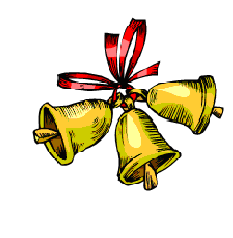 выпуск № 11                                                             (2016 – 2017 уч.год)                - В КАЛЕЙДОСКОПЕ ШКОЛЬНЫХ ДЕЛ-       10 ноября команда знатоков нашей школы «Потомки Эйнштейна» приняла участие в областном этапе игры «Что? Где? Когда?», где встретились 14 команд из разных районов Воронежской области. Ребята приняли достойное участие в интеллектуальной игре и награждены дипломом лауреатов.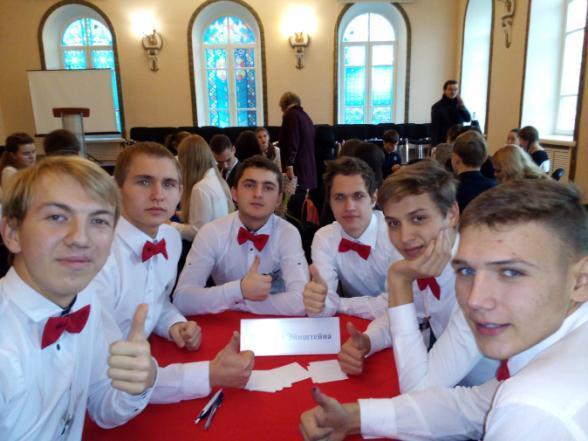 Команда «Потомки Эйнштейна»        В  школе прошла школьная игра КВН «Без школы жить нельзя на свете, нет!» для 5-8 классов. Сколько творчества, таланта, находчивости и смекалки приложили ребята при подготовке к долгожданной игре! Все классы представили оригинальные шутки, сценки, миниатюры. Необыкновенные приветствия, музыкальные рекламные паузы и домашние задания на тему «Осенняя галерея» покорили как членов жюри, так и зрителей в зале! Победителями игры стали команды 6 «А» класса «Смак», 6 «Б» - «СССР», 7 «Б» - «БЭМС», 8 «А» - «Молодёжь 21 века»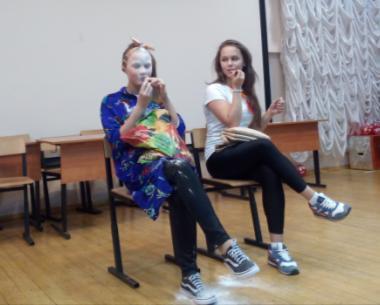       Миниатюра в исполнении команды 7 «А» класса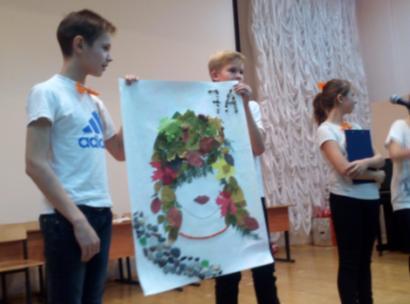 	                             Конкурс «Осенняя галерея»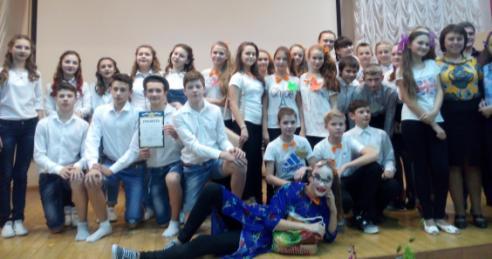                                                            «Мы продолжаем КВН…» 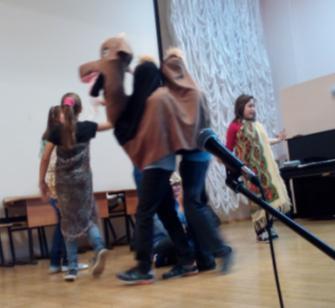 «Восточный танец» в исполнении команды            «ДИНАМИТ»             6 «В» классУчредитель и издатель – Совет старшеклассников МКОУ Митрофановская СОШ Куратор: Плохих Надежда Викторовна  Главный редактор: Осипова Татьяна,11 «А» классКорреспонденты: Дудник Д., Варёнова А., Черячукина Д., Иващенко А., Рябенко Л.Фотокорреспонденты: Завгородняя Виктория, Певченко Дарья, Губская Анастасия. Верстка и дизайн: Боброва Мария, Садымак Елизавета, Шаповалов Иван, Дьякова ОльгаАдрес редакции: МКОУ Митрофановская  СОШ, кабинет №207 e-mail  mitrscho@yandex.ruЮные поэты МКОУ Митрофановской школы! Вы сможете размещать  свои стихотворения, удивительные рассказы, истории! Наша газета поможет раскрыть все ваши творческие способности, и продемонстрировать их всей школе!